We are seeking to appoint an enthusiastic and reflective lecturer to teach Criminology as part of the A Level curriculum. The successful candidate will have access to a range of high-quality resources and be expected to make a major contribution to an experienced team of well qualified and extremely dedicated staff within the Humanities Division.In addition to Criminology, opportunities to deliver on other programmes within Humanities (in particular Law) and across the college may be possible.You are expected to be a student-centred teacher with a good level of organisation, sound classroom management skills and a strong academic background in either Criminology, Sociology or a closely allied subject. You will work closely with the course leader to contribute to the planning and delivery of the course. You will have a keen interest in, and awareness of contemporary issues, and be able to engage students in the application of these ideas within the wider curriculum. Your enthusiasm should extend to extra-curricular activities such as taking part in visits and encouraging a wider enrichment experience for your students. Newly qualified teachers or those looking for a trainee position with the desired attributes are welcome to apply.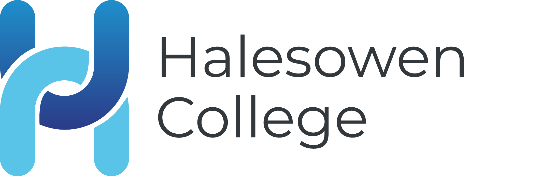 Person SpecificationJob Title Lecturerin criminologyCRITERIAESSENTIALDESIRABLEMETHOD OF ASSESSMENTQualifications:Qualifications:Qualifications:Qualifications:Have a degree or relevant qualification at level 4 or above (Criminology, Law, Psychology, Social Science)  üApplication FormPossess a teaching qualification on appointment or be willing to work towards one on appointmentüApplication FormExperience and Knowledge:Experience and Knowledge:Experience and Knowledge:Experience and Knowledge:Experience of teaching within an FE or sixth-form environmentüApplication Form InterviewRelevant vocational experience in a related field and relevant work experienceüApplication Form Interview PresentationExperience of delivering Criminology on the WJEC Level 3 Criminology CourseüApplication Form InterviewPrevious high levels of student achievement and engagement at Level 3.üApplication Form InterviewSuccessful experience of planning, delivering, assessing and evaluating teaching and learning üApplication Form InterviewSkills and Attributes: Skills and Attributes: Skills and Attributes: Skills and Attributes: Excellent IT skillsüApplication FormInterview PresentationAble to contribute to the organisational aspects of the curriculum areaüInterviewExcellent written and oral communication skillsüApplication Form Interview PresentationExcellent classroom management skillsüInterview PresentationAbility to meet deadlines and work under pressureüInterviewAbility to implement change and keep up with curriculum developmentsüInterviewKnowledge and understanding of future developments in 14 – 19 years’ educationüInterviewAbility to contribute to a creative team and work flexibly, taking responsibility for performanceüInterviewAbility to deliver on other subjects/courses within the curriculum offerüApplication Form InterviewPersonal Attributes:Suitable to work with children and young peopleüApplication FormInterview PresentationEnthusiastic passionate and engagingüInterviewAbility to have good relationships and interactions with studentsüInterview PresentationAbility to work and collaborate in a teamüInterviewTo be reflective and adaptive to feedbacküInterviewApproachable and supportiveüInterviewAbility to take a calm approach in the work environment üInterviewPresentation